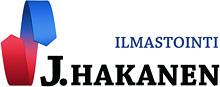 Ilmanvaihtokanavien puhdistuspöytäkirjaKohde:					Itä-Hakkilan koulu/Parakkirakennus						Kohteen osoite:			Koulutie 8, 01260 Vantaa	Tilaaja:					Vantaan kaupunkiTilaajan osoite:				Kielotie 13 VantaaTilaajan edustaja:			Jussi SojakkaEdustajan yhteystiedot:		09 83925050Toimittajan tiedot:			J. Hakanen OyVernissakatu 5 B 68
              	01300 Vantaa					040 5155037Työ suoritettu ajalla:			10.-14.11.2014Kohteessa käytetyt työmenetelmätKohteen vertailukuvat ennen ja jälkeen työn suorittamisenIlmanvaihtokanavien puhdistuspöytäkirja1Imurointi4Pesu2Alipaineistus5Kaavinta/Harjaus3Koneellinen harjaus6Pika-/tarkistusluukun asennusKohteen osa-alueetKäytetyt menetelmät1.krs tulokanavat1,2,3,4,5,6Tulokone1,4Huomiot.kuva nro.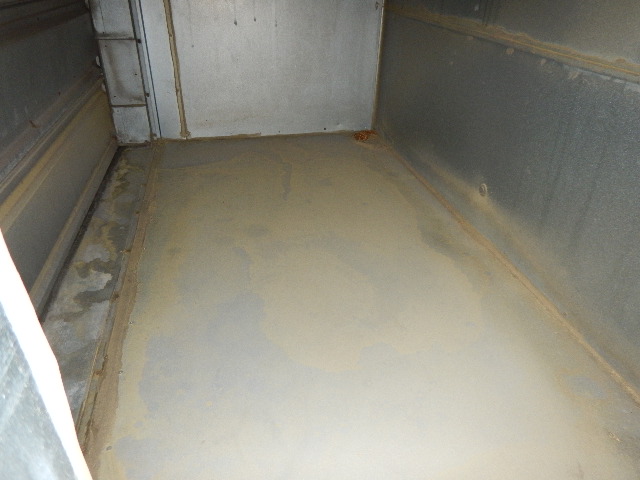 Tulo raitisilmakammio ennen puhdistusta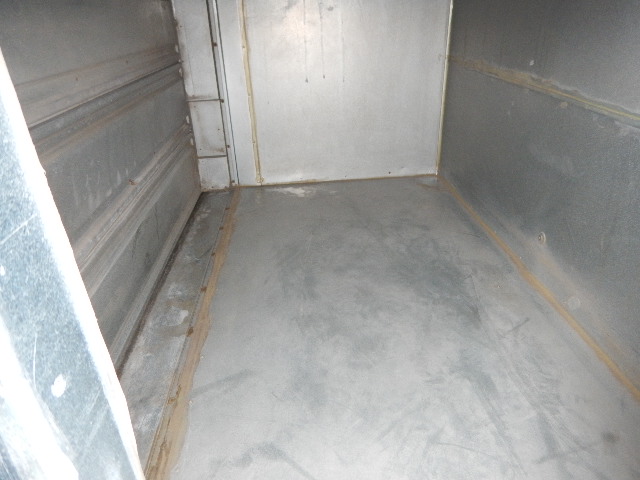 Puhdistettuna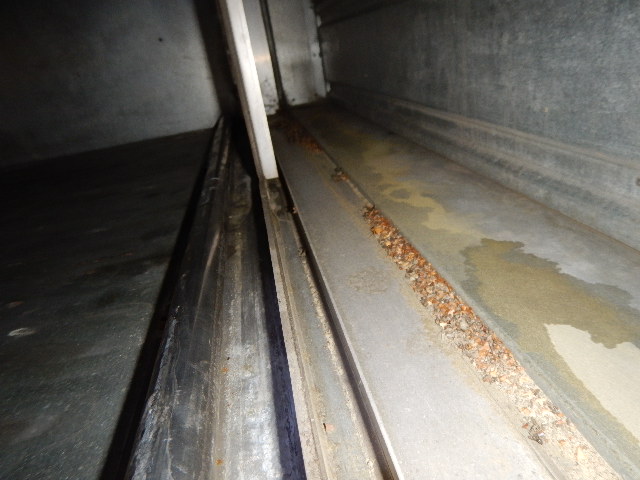 Suodatinkammio ennen puhdistusta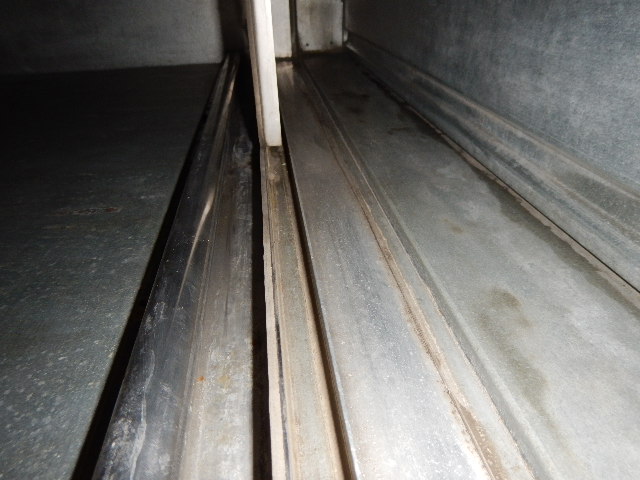 Puhdistettuna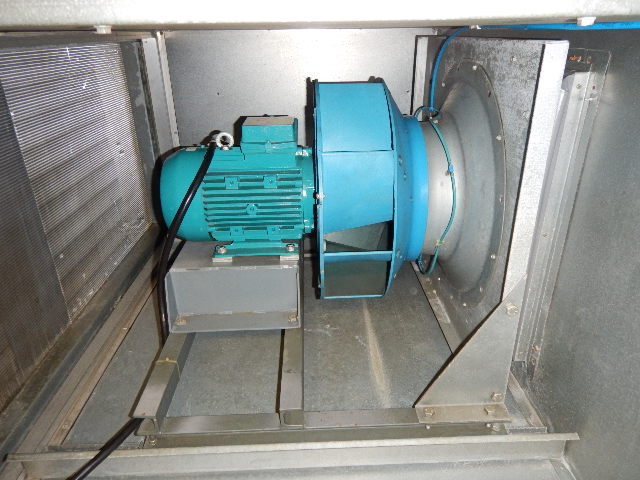 IV-tulokone ennen puhdistusta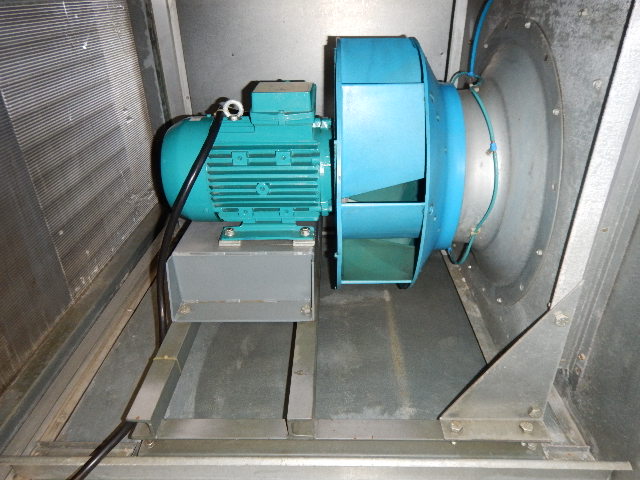 Puhdistettuna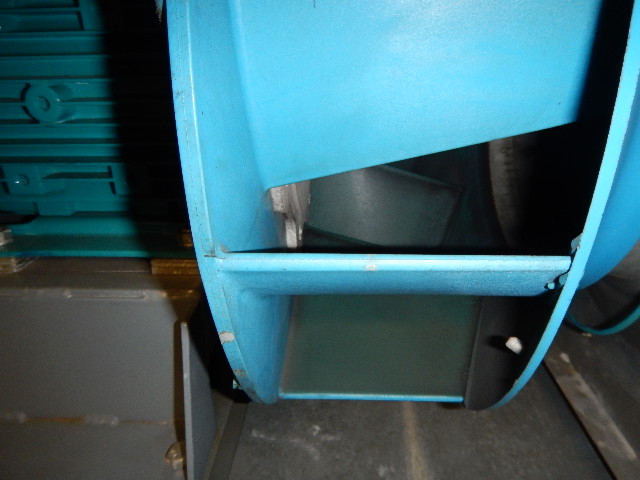 Tulokoneen siivekkeet ennen puhdistusta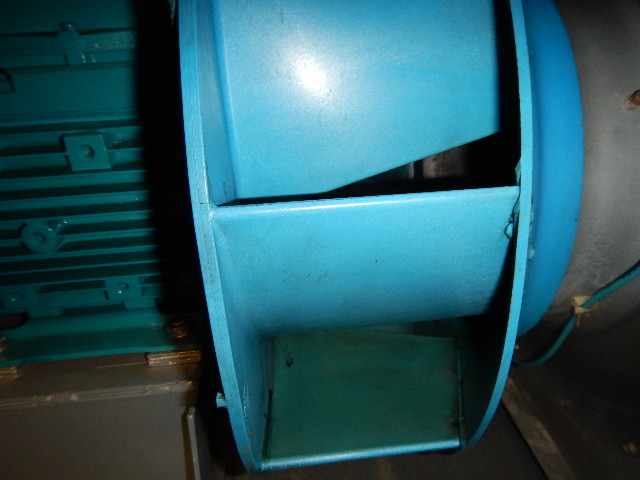 Puhdistettuna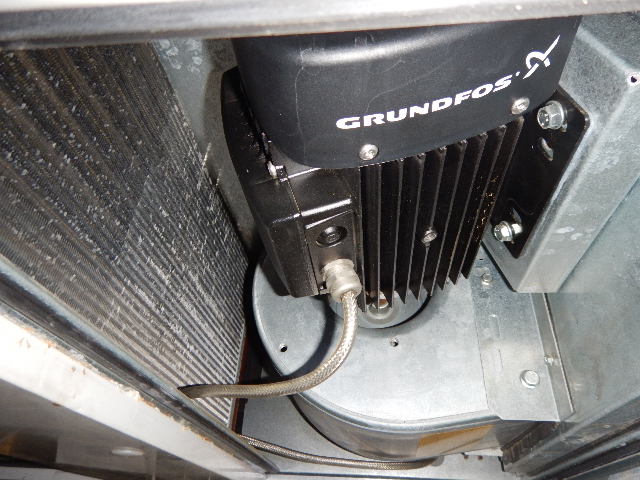 IV-tulokone ennen puhdistusta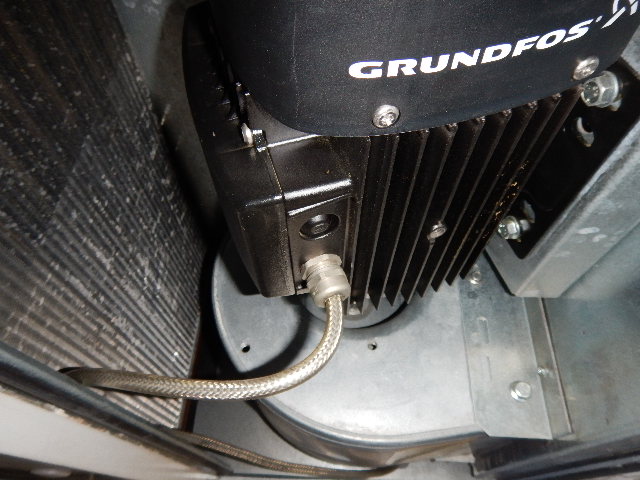 Puhdistettuna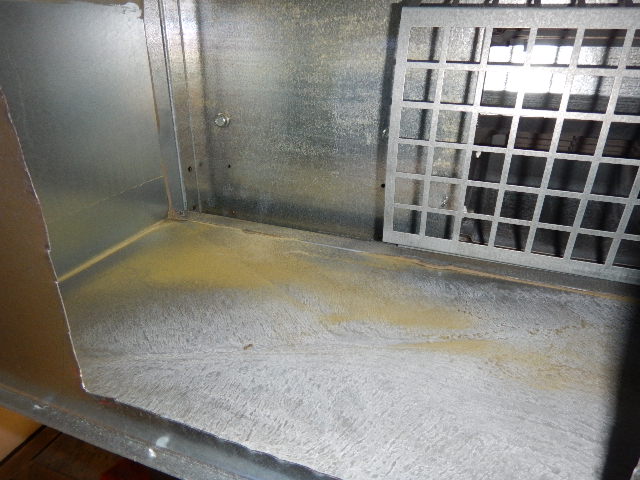 Tulokanava ennen puhdistus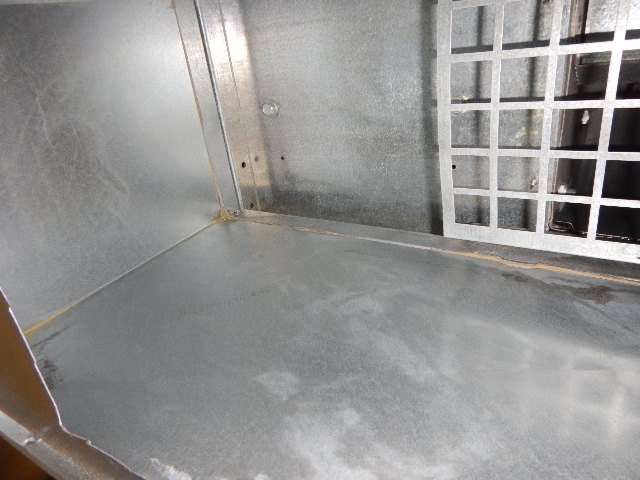 Puhdistettuna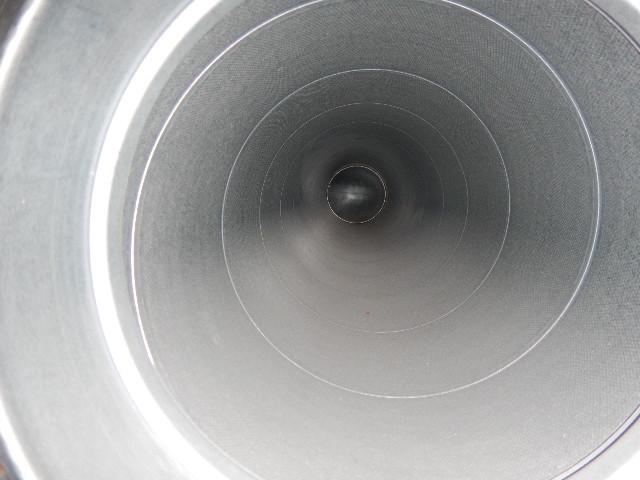 Tulokanava ennen puhdistusta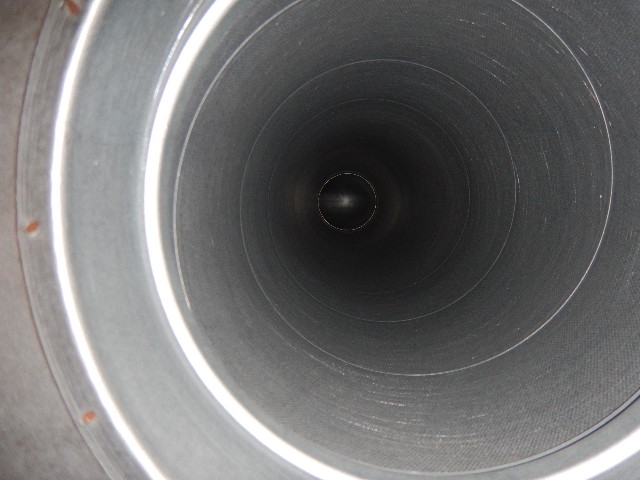 Puhdistettuna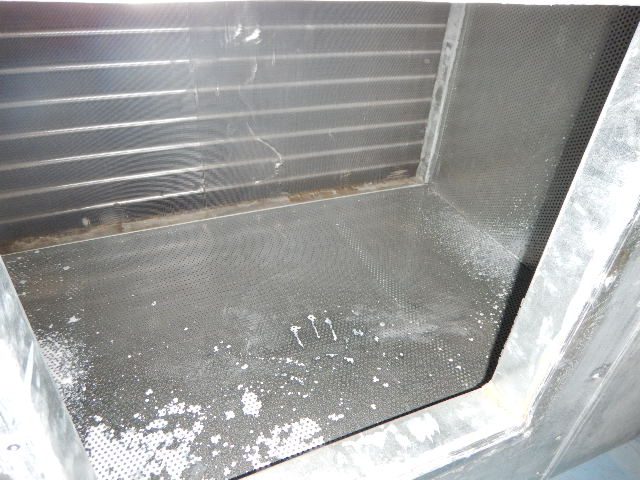 Tulokanava ennen puhdistusta ja pinnoitusta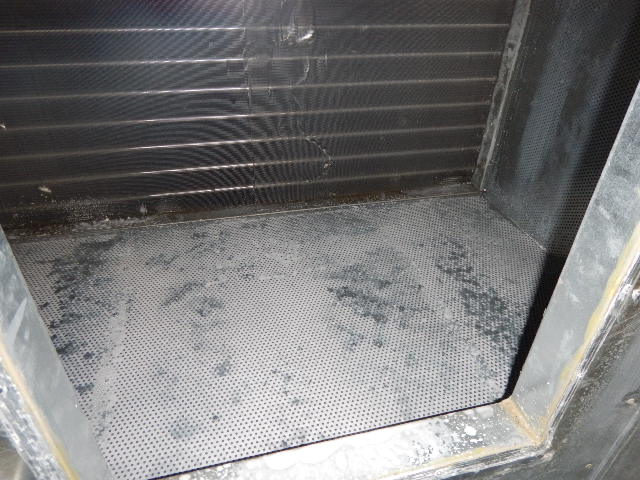 Puhdistettuna ja pinnoitettuna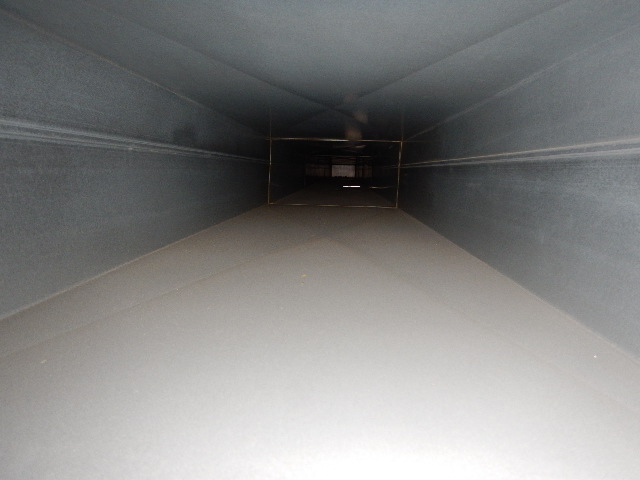 Tulo kanttikanava ennen puhdistusta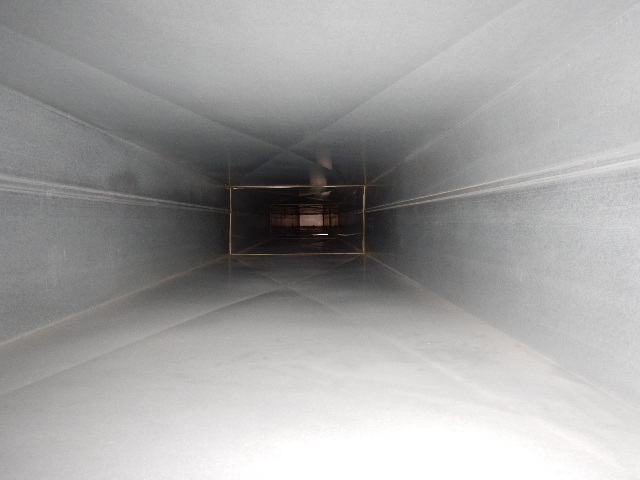 Puhdistettuna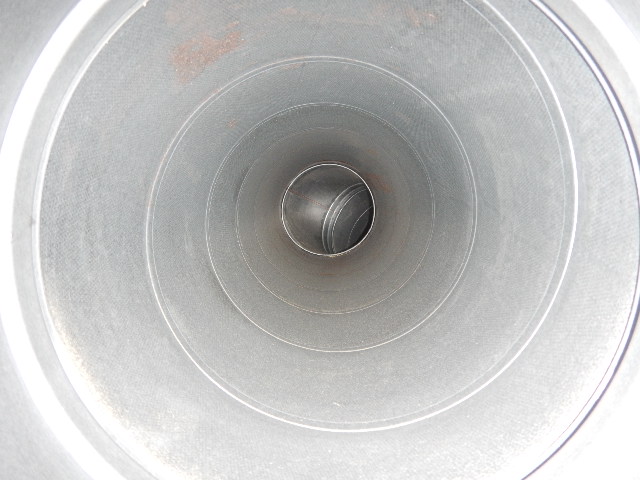 Tulokanava ennen puhdistusta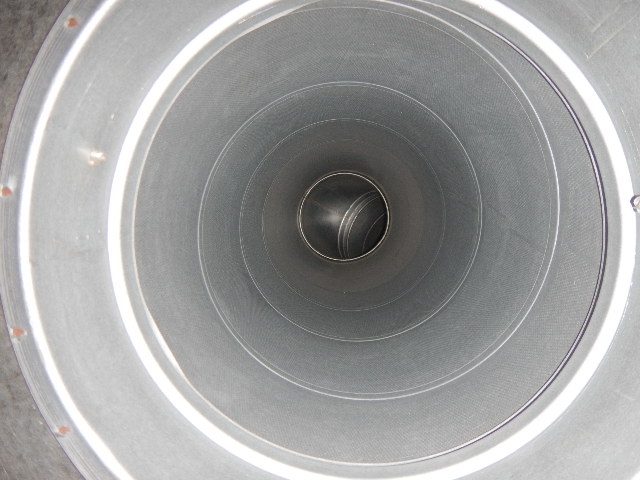 Puhdistettuna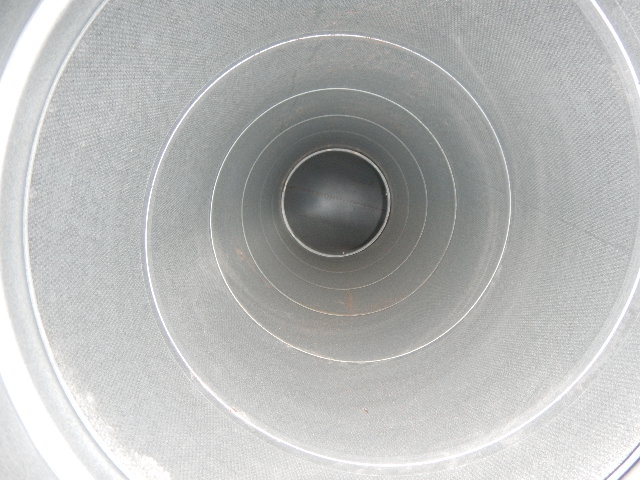 Tulokanava ennen puhdistusta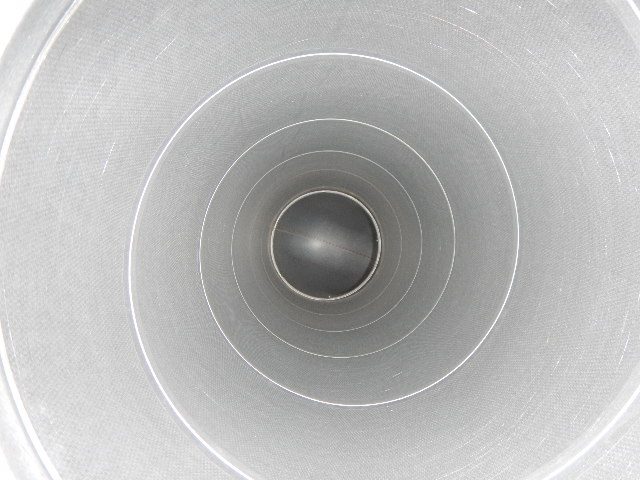 Puhdistettuna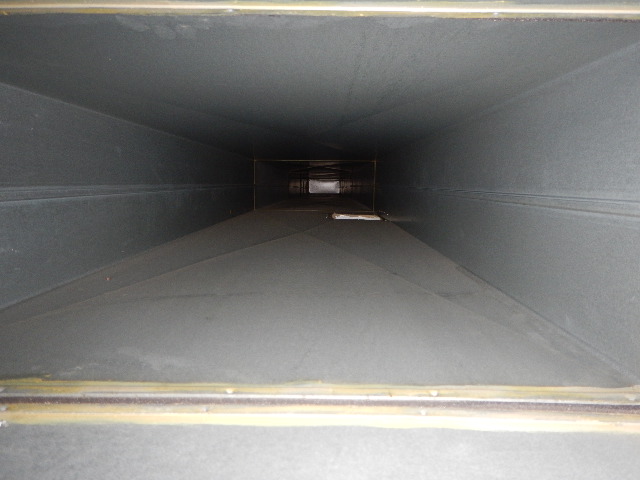 Tulo kanttikanava ennen puhdistusta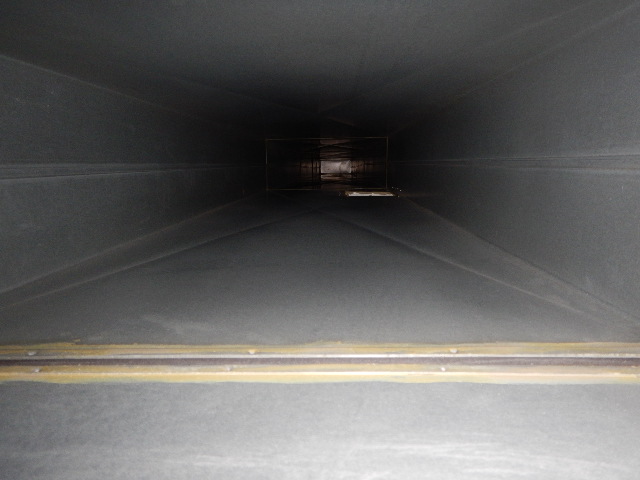 Puhdistettuna